.RIGHT AND LEFT TWINKLES, RIGHT AND LEFT CROSS TOUCHES WITH HOLDSTEP FORWARD, HITCH ½ TURN, COASTER AND REPEATRIGHT AND LEFT TWINKLES, RIGHT AND LEFT CROSS TOUCHES WITH HOLDSTEP FORWARD, HITCH ½ TURN, COASTER AND REPEATRIGHT, LEFT AND RIGHT HEEL TAPS, FULL TURN RIGHTLEFT AND RIGHT SIDE STEPS WITH SLIDE, FULL TURN LEFT, KNEE POPSRIGHT, LEFT AND RIGHT HEEL TAPS, STEP, SLOW HITCHCOASTER, STEP ¼ TURN RIGHT SLOW HITCH, COASTER, CROSS, UNWIND ½ TURNREPEATThat's Amore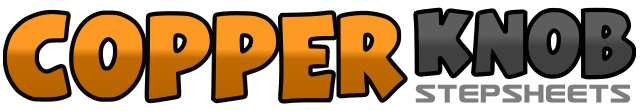 .......Count:96Wall:4Level:Improver waltz.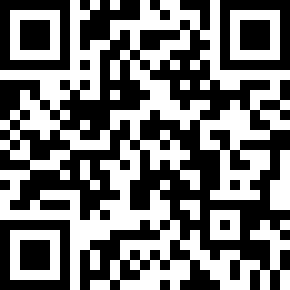 Choreographer:Kim Swan (UK)Kim Swan (UK)Kim Swan (UK)Kim Swan (UK)Kim Swan (UK).Music:That's Amore (That's Love) - The Dean BrothersThat's Amore (That's Love) - The Dean BrothersThat's Amore (That's Love) - The Dean BrothersThat's Amore (That's Love) - The Dean BrothersThat's Amore (That's Love) - The Dean Brothers........1-3Cross right over left, step left, right in place4-6Cross left over right, step right, left in place7-9Cross right over left, touch left to left side, hold10-12Cross left over right, touch right to right side, hold1-3Step right forward, hitch left knee, on ball of right spin ½ turn right4-6Step back on left, step right beside left, step forward on left7-9Step right forward, hitch left knee, on ball of right spin ½ turn right10-12Step back on left, step right beside left, step forward on left1-3Cross right over left, step left, right in place4-6Cross left over right, step right, left in place7-9Cross right over left, touch left to left side, hold10-12Cross left over right, touch right to right side, hold1-3Step right forward, hitch left knee, on ball of right spin ½ turn right4-6Step back on left, step right beside left, step forward on left7-9Step right forward, hitch left knee, on ball of right spin ½ turn right10-12Step back on left, step right beside left, step forward on left1-3At 45 degrees to body, tap right heel three times4-6Switching weight, at 45 degrees to body, tap left heel three times7-9Switching weight, at 45 degrees to body, tap right heel three times10-12Make full turn to the right stepping right, left, right1-3Big step to left, close right to left on two counts4-6Big step to right, close left to right on two counts7-9Make full turn to the left stepping left, right, left10-12By adjusting weight, do right, left, right knee pops1-3At 45 degrees to body, tap right heel three times4-6Switching weight, at 45 degrees to body, tap left heel three times7-9Switching weight, at 45 degrees to body, tap right heel three times10-12Step right forward, hitch left knee on two counts1-3Step back on left, step right beside left, step forward on left4-6Making ¼ turn to the right, step right forward, hitch left knee for two counts7-9Step back on left, step right beside left, step forward on left10-12Cross right over left, unwind making ½ turn to left on two counts